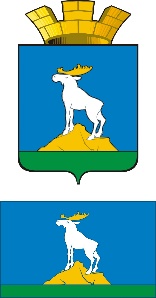 ГЛАВА НИЖНЕСЕРГИНСКОГО ГОРОДСКОГО ПОСЕЛЕНИЯПОСТАНОВЛЕНИЕ29.04.2019г № 172г. Нижние СергиОб окончании отопительного периода 2018/2019 годов на территории Нижнесергинского городского поселенияВ связи с повышением среднесуточной температуры наружного воздуха до +8°С, согласно п.4.8. СНиП 2.04.07.- 86, ПОСТАНОВЛЯЮ:1.	Завершить отопительный период 2018-2019 годов на территории
Нижнесергинского городского поселения с 13.05.2019 года.2.	Руководителям энергоснабжающих организаций и предприятий, входящих в состав Нижнесергинского городского поселения, имеющим на
подведомственной территории Нижнесергинского городского поселения
источники теплоты, независимо от организационно-правовой формы
собственности перевести работу теплоснабжения потребителей тепловой
энергии на летний режим работы, с сохранением объёмов отпуска тепловой
энергии, необходимых для нужд горячего водоснабжения с 13.05.2019 года.3.	Руководителям предприятий, организаций и учреждений, использующим тепловую энергию для отопления и горячего водоснабжения, выполнить необходимые мероприятия по прекращению циркуляции теплоносителя в системах отопления зданий с сохранением работы системы горячего водоснабжения с 13.05.2019 года.4. Опубликовать настоящее постановление путем размещения на официальном сайте Нижнесергинского городского поселения в сети «Интернет».5.	Контроль за исполнением настоящего постановления оставляю за
собой.Глава Нижнесергинского городского поселения                                                              А. М. Чекасин